Učna gradiva za 9. teden izobraževanja na daljavo (11. 5. 2020 – 15.  5. 2020)za mladinski pevski zbor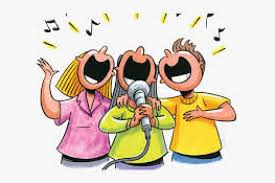 Danes se boš naučil tri dele pesmi  KOKOLEOKO.Uro začni z upevanjem!Sedi ali stoj zravnano, izvedi nekaj počasnih globokih vdihov skozi nos in še daljših izdihov na »s«, nato mrmraj durovo lestvico v obe smeri, nadaljuj s petjem  na zlog »na«. Če imaš  instrument, si začetke intoniraj (C1 – G1).https://www.youtube.com/watch?v=T3Dcu7Yapn4Najprej poj ob posnetku tako, da si vsak del melodije natančno zapomniš. Ko se začne kanon, se drži zaporedja (deli so v besedilu  označeni z različnimi barvami).              Zaključka pri vsakem delu: o, mama ne poj. Izvedli ga bomo  z instrumentom.Ob petju se spremljaj (body percussion), da bo izvedba čim bolj ritmično natančna. Gibi, ploskanje, tleskanje, topotanje ...- vse si sam izmisli. Vsak del naj bo drugačen. Uživaj v petju!Lep pevski pozdrav!